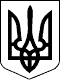 Дергачівська міська радаІV сесія VІІ скликанняРІШЕННЯВід 16 грудня 2015 року									№ 1Про затвердження порядку денного позачергової сесії ІV за порядковим номером Дергачівської міської ради VІІ скликання міська радаВИРІШИЛА:Затвердити для розгляду на позачергову сесію ІV за порядковим номером Дергачівської міської ради VІІ скликання такий порядок денний: Про затвердження порядку денного позачергової сесії ІV за порядковим номером міської ради VІІ  скликання. 	Доповідає: Лисицький О. В. – Дергачівський міський голова. Про  внесення змін до рішення LХVІІІ сесії міської ради VІ скликання від 23 січня 2015 року «Про  міський бюджет на 2015 рік» (зі змінами)	Доповідає: Мірошнікова Р.В. – заступник голови постійної комісії з питань планування, бюджету та фінансів Дергачівської міської радиРізне.	Дергачівський міський голова		                  			О.В.Лисицький